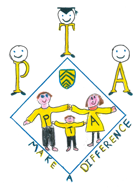 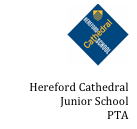 AGENDAFor The Annual General MeetingHCJS PTA
ST David’s HallMonday 12th September 2016, 7pmApologiesApproval of minutes of the last Annual General MeetingMatters arising from the minutes of the last AGMChair’s ReportTreasurer’s ReportElection of Representativesa) Chair, Vice Chair, Treasurer and Secretaryb) Form Membersc) Staff Membersd) AuditorHeadmasters ReportHeadmasters Questions (to be sent in advance of the AGM)Any Other BusinessDate of the new Committee’s next meeting